POWIAT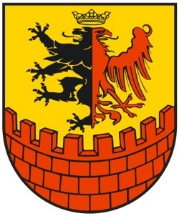 BYDGOSKI  ANKIETA KONSULTACYJNAdoprojektu Programu Współpracy Powiatu Bydgoskiego z organizacjami pozarządowymi oraz podmiotami, o których mowa w art. 3 ust. 3 ustawy z dnia 24 kwietnia 2003 r. 
o działalności pożytku publicznego i wolontariacie na rok 2018.Zapraszamy do wyrażenia opinii nt. projektu Programu współpracy Powiatu Bydgoskiego z organizacjami pozarządowymi oraz podmiotami, o których mowa 
w art. 3 ust. 3 ustawy z dnia 24 kwietnia 2003 r. o działalności pożytku publicznego 
i wolontariacie na rok 2018.  Uwagi można wnieść w terminie trwania konsultacji, tj. od 26 października 
do 10 listopada 2017 r. Prosimy wskazać treść, do której następuje odniesienie, projekt zmiany oraz uzasadnienie, zgodnie z poniższą tabelą.Prosimy o podanie danych identyfikujących w celu skontaktowania się w sprawie wniesionych uwag.Imię i nazwisko			……………………………………………Reprezentowany podmiot		……………………………………………Telefon				……………………………………………Mail					……………………………………………Informujemy, że podane dane będziemy przetwarzać wyłącznie w celach prawidłowej obsługi procesu konsultacji społecznych.NrTreść w dokumencie (prosimy wskazać nr strony oraz 
 nr paragrafu, ustępu, punktu)Propozycja zmianyUzasadnienie